Выписка
из протокола экспертизыИтоговый контрольный тест. Английский язык — 2018Статус мероприятия: МеждународныйПриказ № 072/18 от 25.04.2018 г.Дата проведения тестирования: 09.04.2018Координатор: Попова Лариса Викторовна, учитель английского языкаОУ: МБОУ "Берёзовская НОШ"п. Берёзово, Берёзовский район, Ханты-Мансийский автономный округ — Югра, РоссияКоличество участников: 34Учитель: Попова Лариса Викторовна, учитель английского языка, МБОУ "Берёзовская НОШ", п. Берёзово, Берёзовский район, Ханты-Мансийский автономный округ — Югра, РоссияКоличество участников: 34Регистрационный номер свидетельства Фамилия Имя Класс Баллы из 60 Правильных ответов из 30 Базовый уровень Продвинутый уровень 114-2921897-2921920Канева Алинаученик(ца) 3 класса321655%50%114-2921897-2921922Демченкова Дианаученик(ца) 3 класса191140%30%114-2921897-2921924Боклаганич Артёмученик(ца) 3 класса11835%10%114-2921897-2921925Рослова Дарьяученик(ца) 3 класса341870%40%114-2921897-2921928Неттина Янаученик(ца) 3 класса381965%60%114-2921897-2921929Тихонов Глебученик(ца) 3 класса321870%40%114-2921897-2921930Шабалина Владимираученик(ца) 3 класса331870%40%114-2921897-2921931Панов Давидученик(ца) 3 класса412060%80%114-2921897-2921932Охрименко Анастасияученик(ца) 3 класса281555%40%114-2921897-2921933Хазиева Снежанаученик(ца) 3 класса301655%50%114-2921897-2921934Пермяков Дмитрийученик(ца) 3 класса392065%70%114-2921897-2921935Шевченко Егорученик(ца) 3 класса402070%60%114-2921897-2921937Авдеева Дарьяученик(ца) 3 класса462270%80%114-2921897-2929943Захарова Софьяученик(ца) 3 класса261565%20%114-2921897-2929986Смирнов Ярославученик(ца) 3 класса171045%10%114-2921897-2600535Манзуров Арсенийученик(ца) 4 класса462270%80%114-2921897-2600537Черепанова Валерияученик(ца) 4 класса331760%50%114-2921897-2627247Минасян Марьянаученик(ца) 4 класса432165%80%114-2921897-2600511Полетаева Анастасияученик(ца) 4 класса411950%90%114-2921897-2600527Попов Вячеславученик(ца) 4 класса331865%50%114-2921897-2600533Захаров Данилученик(ца) 4 класса412175%60%114-2921897-2921908Ульянова Ксеньяученик(ца) 4 класса502580%90%114-2921897-2921909Метелёва Софьяученик(ца) 4 класса382070%60%114-2921897-2921910Морозова Софьяученик(ца) 4 класса351860%60%114-2921897-2921913Солянова Алёнаученик(ца) 4 класса14835%10%114-2921897-2921914Чернякова Анастасияученик(ца) 4 класса261235%50%114-2921897-2921916Савенко Александраученик(ца) 4 класса331760%50%114-2921897-2921917Меньшикова Анастасияученик(ца) 4 класса311765%40%114-2921897-2921918Ермолин Валентинученик(ца) 4 класса392070%60%114-2921897-2921919Васильева Полинаученик(ца) 4 класса261450%40%114-2921897-2929942Гетман Екатеринаученик(ца) 4 класса261455%30%114-2921897-2600534Загребина Аннаученик(ца) 4 класса271560%30%114-2921897-2931199Павлова Эвелинаученик(ца) 4 класса291445%50%114-2921897-2933097Неттина Анжелаученик(ца) 4 класса281340%50%Председатель жюри:
зав. кафедрой английского языка
ФГБОУ ВО «ОмГПУ»,
канд. филол. наук, доцент 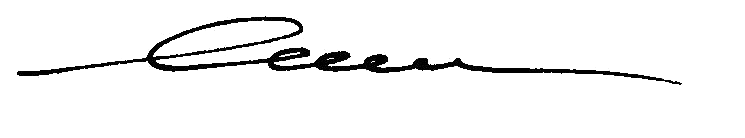 Л.Ю. СемейнДиректор ОДО ЧОУ «ЦДО «Снейл» 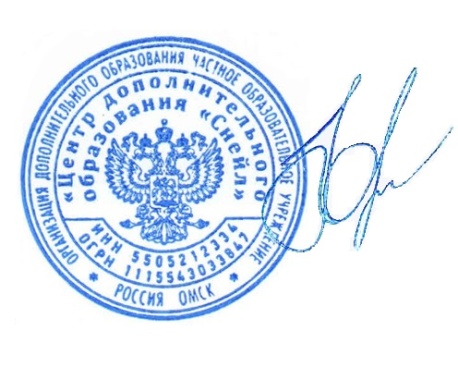 Ю.А. Нацкевич 